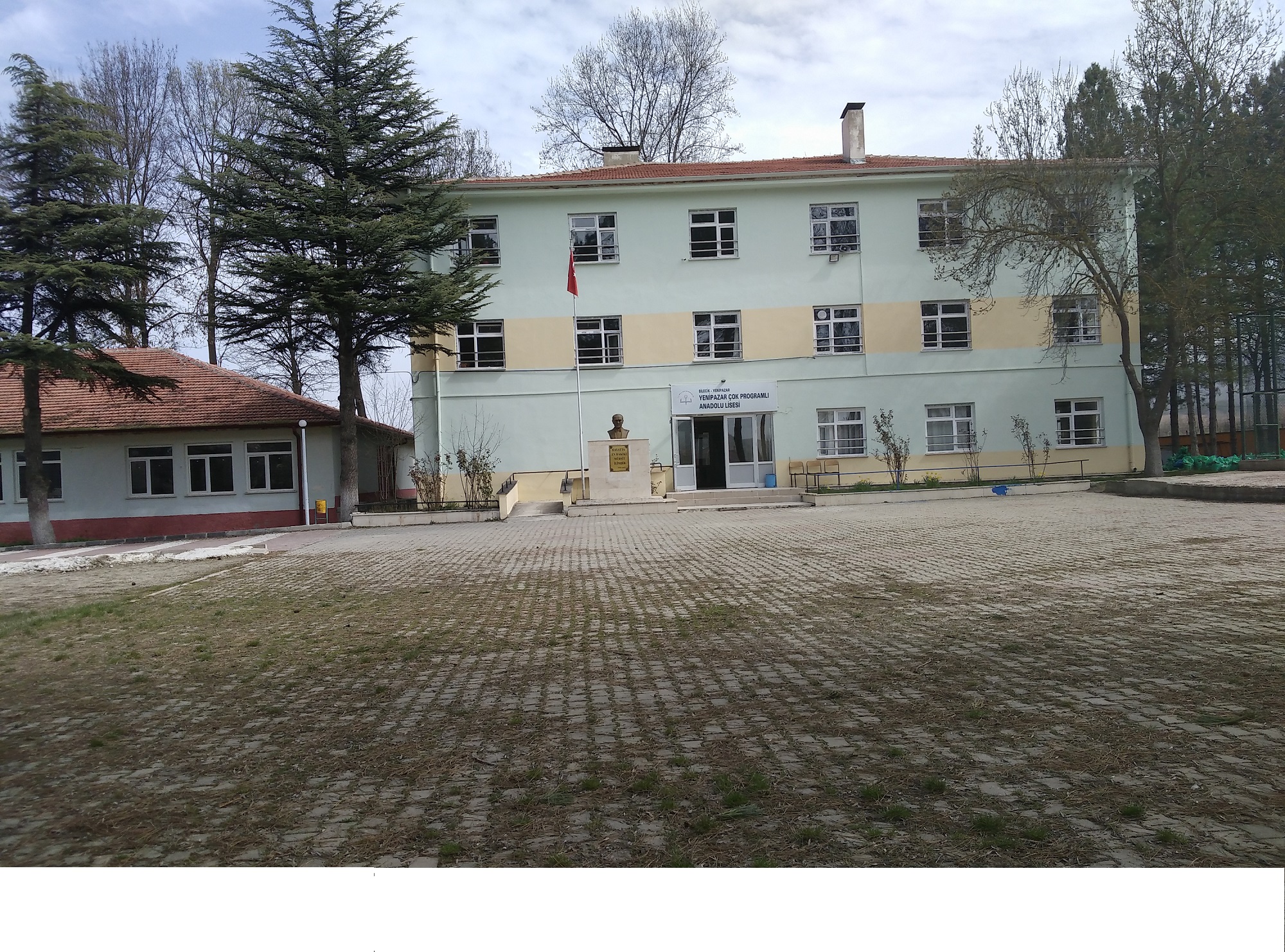 YENİPAZAR ÇOK PROGRAMLI ANADOLU LİSESİ2022-2023 EĞİTİM ÖĞRETİM YILIOKUL AİLE BİRLİĞİYÖNETİM KURULUDENETLEME KURULU:BaşkanMetin KAYABaşkan YardımcısıMehmet KAMACIMuhasip ÜyeGamze GÜVENSekreterHarun GÜVENÜyeFadime VAROLUBaşkanAli ÜNALÜyeSibel ÖMÜRÜyeKevser DEMİR